Versione 2.0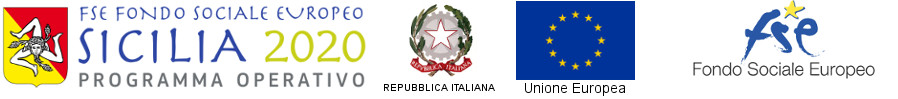 Allegato 14m: Dichiarazione docenti sull’esperienza professionale e didatticaREGIONE SICILIANAASSESSORATO REGIONALE DELL’ISTRUZIONE E DELLA FORMAZIONE PROFESSIONALEOggetto: 	PO FSE Sicilia 2014-2020		Titolo dell’Avviso pubblico ed estremi: Avviso 2/2018Il/la sottoscritto/a …..., nato/a a …... il …….., Codice Fiscale ……...,nell'ambito del Progetto in oggetto gestito dall’Ente CRESM, con Sede Legale in Gibellina (TP), viale Empedocle 5A, e Sede Corsuale in n Gibellina (TP), viale Empedocle 5A,  avvalendosi delle disposizioni in materia di autocertificazione e consapevole delle sanzioni penali previste dal D.P.R. n. 445 del 28/12/2000, in caso di dichiarazioni mendaci, sotto la propria personale responsabilità 						DICHIARAdi possedere adeguate e certificate competenze per svolgere le attività formative dei moduli indicati nell’allegato 1 al Bando di Reclutamento pubblicato all’indirizzo www.cresm.net/avviso2 in data 14/10/2019;di aver cumulato alla data odierna almeno _____ anni di esperienza professionale e quindi di rientrare nella fascia ________; le esperienze professionali che contribuiscono a raggiungere il suddetto numero di anni sono le seguenti:di aver cumulato alla data odierna almeno _______ anni di esperienza didattica (docenze) e quindi di rientrare nella fascia ………….. ; le esperienze didattiche che contribuiscono a raggiungere il suddetto numero di anni sono le seguenti:(*) Fare riferimento alla durata contrattuale degli incarichi.Si autorizza il trattamento dei dati forniti ai sensi del D.Lgs. n. 196/2003 e s.m.i. e del GDPR (Regolamento UE 2016/679)Data ………………………………..Nome e firma (sottoscritta ai sensi del D.P.R. n. 445/2000 e s.m.i.con allegato documento di identità*)…………………………………………………………Esperienza professionaleDurata (dal/al)Durata (in n. mesi)Esperienza didatticaDurata (dal/al) *Durata (in n. mesi)